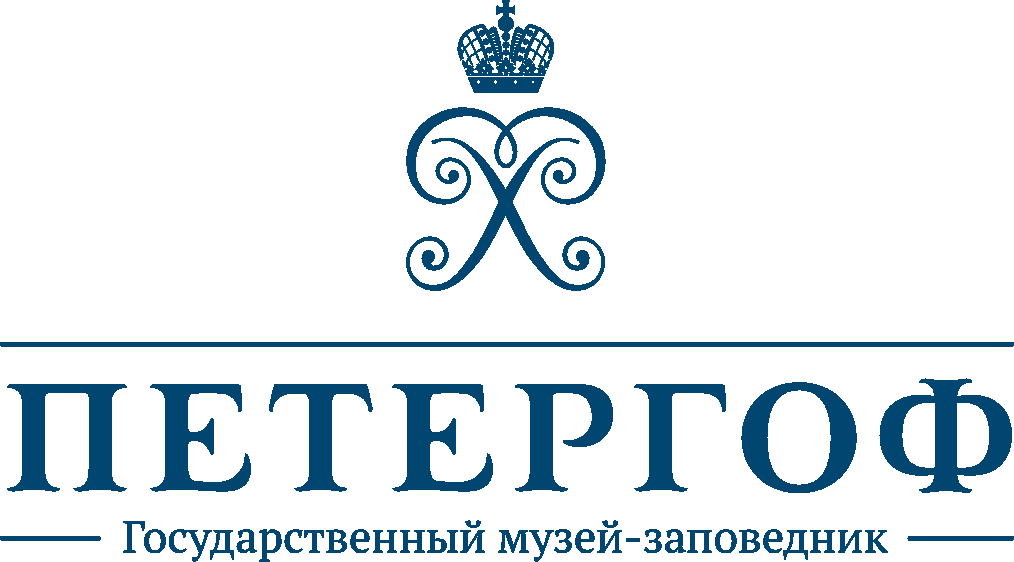 ВЕСЕННИЙ ПРАЗДНИК ФОНТАНОВ 2018ДВОРЦОВАЯ САГА. К 100-ЛЕТИЮ МУЗЕЙНОЙ ЖИЗНИ БЫВШИХ ПРИГОРОДНЫХ ИМПЕРАТОРСКИХ РЕЗИДЕНЦИЙ САНКТ-ПЕТЕРБУРГА19 мая 2018, 13:00, Нижний парк19 мая в 13:00 на Большом каскаде состоится весенний Праздник фонтанов, который по традиции откроет летний сезон в Государственном музее-заповеднике «Петергоф». В этом году церемонию посвятят 100-летию музейной жизни бывших пригородных императорских резиденций Санкт-Петербурга: вместе с фонтанами будет дан старт масштабному проекту, посвященному музейной истории Петергофа, Царского Села, Гатчины и Павловска.Красочное представление под названием «Дворцовая сага» объединит мультимедийные технологии со зрелищным театральным действием. Столетняя история пригородных резиденций, рассказанная от лица знаменитого историка искусств А.Н. Бенуа, раскроется в 8 действиях: «Бал во дворцах», «Революция», «Дворцы – народу», «Парки культуры и отдыха», «Война», «Возрождение», «Центры притяжения», «Праздник во дворцах». Картины императорских балов вернут зрителя в дореволюционную дворцовую атмосферу. Развернутые над каскадом агитационные плакаты станут напоминанием о кардинальных изменениях, которые произошли во дворцах в начале XX века. Зрители узнают о том, как императорские резиденции превратились в центры отдыха советских граждан, где проводили физкультурные мини-парады, собрания авиамоделистов и пионерские слеты. Об ужасах войны расскажут кадры разрушенных дворцов. Глазами ленинградцев 1947 года зрители увидят символ возрожденного Петергофа – хронику движения Самсона по Невскому проспекту. Современная история резиденций воплотится в музыкальных фрагментах, посвященных известным праздникам музеев-заповедников: Праздник моды, Праздник цветов, Ночь музыки и Праздник фонтанов.Впервые в истории петергофских торжеств спектакль выйдет за пределы Большого каскада: интернет-мост соединит все четыре императорские резиденции в их юбилейный музейный год. По традиции красочная церемония открытия летнего сезона завершится фейерверком над Большим Петергофским дворцом.Вход на праздник по билетам Нижнего парка. Все льготы сохраняются.Пресс-служба ГМЗ «Петергоф»press@peterhofmuseum.rupr@peterhofmuseum.ruм.т. +7 (931) 002 43 22www.peterhofmuseum.ruvk.com/peterhof_museumtwitter.com/p_e_t_e_r_h_o_ffacebook.com/peterhof.museuminstagram.com/peterhof_museum